يتكون الماضي المركب من المساعد ( être )   أو ( avoir )  في المضارع + اسم المفعول ( le participe passé ). جملة الماضي المركب تكون على الترتيب التالي1  -  الكلمات الدالة على الماضي► hier    أمس                       ► avant hier           أول أمس                ► passé / e       الماضي ► dernier / ère   الماضي      ► il y a + مدة زمنية           منذ              ► en + سنة ماضية  ( 2003 )2 -  الفاعل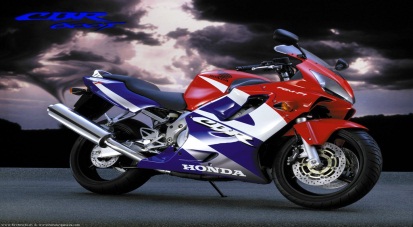           سبق دراسة الفاعل و علمنا أنه إما أن يكون اسم أو يكون ضمير3 -  الفعل المساعد◄       تصريف الفعل المساعد في زمن المضارع   ◄  متى نستخدم المساعد ( être )  ... ؟     ** مع الـ ( 14 ) فعل  ** مع  مشتقات الـ ( 14 ) فعلrentrer    يعود            revenir     يعود         devenir     يصبح  قصة لطيفة لتذكر الافعال 14 التي تأخذ المساعد                                                                                                                                     ( être )                                    ذهب أحد الأطباء لتوليد أحدي السيدات ومر ببعض الأماكن  المزدحمة فوصل المنزل  وصعد السلم ودخل المنزل ومكث  لمدة ثم خرج من المنزل ونزل السلم فسقط علي قدميه فأتت سيارة الاسعاف وعادت به للمستشفي  ومات بها ليرحل من الدنيا    **  مع كل الأفعال ذات الضميرين se lever- se laver - se coucher  ينام   se promener - s'amuser - se présenter - …etc.Ex:- Nous (fermer) des livres.                     - Nous avons fermé des livres. Ex:- Je (partir) à la France.                          - Je suis parti à la France.Ex:- Tu (se coucher) au lit.                          - Tu t'es couché au lit. 4 -  اسم المفعول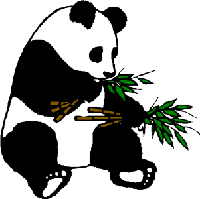 **  المجموعة الأولى المنتهية بـ ( er )      :  نحذف ( er )   ونضع ( é )     EX.    aller      ►     allé                         jouer      ►      joué                     visiter     ►      visité**  المجموعة  الثانية المنتهية ( ir )   : نحذف حرف ( r )  فقط. EX :   finir       ►       fini                    choisir        ►      choisi                 remplir       ►         rempli                                                                                                أفعال المجموعة الثالثة شاذه ويجب حفظها   أهم الشواذ 5 -   التبعية    ***  اسم المفعول المصرف مع المساعد ( être ) يتبع الفاعل في العدد ( مفرد / جمع ) و النوع ( مذكر / مؤنث )          الفاعل مفرد مؤنث               ◄ نضيف ( e )            الفاعل جمع مذكر                ◄ نضيف (  s )            الفاعل جمع  مؤنث              ◄ نضيف ( es )  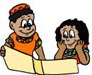      EX :  Ali                           est                 allé        à la campagne.                   EX : Noha                          est                 allée      à la campagne.      EX :  Ali et Sami            sont               allés       à la campagne.       EX : Noha et Samira     sont                allées     à la campagne.ملاحظات على الماضي المركبملحوظة 1 :      يستخدم الماضي المركب للتعبير عن حدث في الماضي و انتهى.EX : Hier, j'ai ramassé les œufs et j'ai fait une belle omelette.ملحوظة 2 :          عند نفي الماضي المركب نضع الفعل المساعد فقط بين طرفي النفي.EX : Jeanne a mangé de la fraise.      ►      Jeanne n' a pas mangé de fraise.EX : Laure est montée à cheval.         ►      Laure n'est pas montée à cheval.EX : Je me suis promené au parc.      ►      Je ne me suis pas promené au parc.ملحوظة 3 :    عند الاستفهام نقدم الفعل المساعد فقط على الفاعل. EX : Hier, je suis resté à la maison.    ►   Où es - tu allé hier ?   **  ملحوظة هامة جداً : الفعل passer   له معنيان ◄      فإذا جاء بمعنى يمر  "حرف جر " يصرف مع المساعد ( être )   Ex: Je suis passé chez mes grands - parents.                       ◄      و إذا جاء بمعنى يقضي"  مباشر بدون حرف جر" يصرف مع المساعد( avoir )  Ex: J'ai passé mes vacances à la campagne.           ملحوظة 4 :    عند السؤال بـ  ( combien de ) أو ( quelle-quels-quelles ) في الماضي المركب نضع تبعية اسم المفعول مع  المساعد ( avoir ) حسب الاسم الواقع بعدها بشرط أم يكون مفعول مباشر.►► Combien de / quel + اسم معدود ( مفعول مباشر ) + avoir الفعل المساعد  + الفاعل          + اسم المفعول به تبعية  .EX : Combien d' œufs as - tu cassés ?EX : Coimbien de copains ont passé le week - end à la campagne ?EX : En combien de minutes tu as ramassé les fraises ?ملحوظة 4 :    عند وجود ضمير مفعول مباشر معرف ((  le  -  la  -  l'  -  les  و جاء بعده ماضي مركب مصرف مع  المساعد (  avoir  ) فإن اسم المفعول يتبع الضمير في العدد و النوع.EX : J'ai ramassé les œufs.           ►        Les œufs, je les ai ramassés.         3 -  Le verbe prominal au passé composé الفعل ذو الضميرين في الماضي المركب  ☻ جميع الأفعال ذات الضميرين تصرف مع الفعل المساعد ( être ) .☻ اسم المفعول يأخذ تبعية حسب الفاعل.☻ يكتب الفعل المساعد بين الضمير الثاني و اسم المفعول.☻ عند النفي نضع الضمير الثاني مع الفعل المساعد بين طرفي النفي.Exemples  ♣  Je me suis promené ( e ) au jardin.                                 ►  Je ne  me suis pas promené ( e ) au jardin.  ♣  Tu t'es occupé ( e ) de la musique.                                 ►  Tu ne t'es pas occupé ( e ) de la musique.  ♣  Il ( Ali ) s'est amusé à la fête.                                 ►  Il ( Ali ) ne s'est pas amusé à la fête.  ♣  Elle ( Noha ) s'est baignée dans la rivière.                                 ►  Elle ( Noha ) ne s'est pas baignée dans la rivière.  ♣  Nous nous sommes baladés ( es ) en ville.                                 ►  Nous ne nous pas sommes baladés ( es ) en ville.  ♣  Vous vous êtes dirigé ( e / s / es ) à la montagne.                                 ►  Vous ne vous êtes pas dirigé ( e / s / es ) à la montagne.  ♣  Ils se sont intéressés à leur petite sœur.                                 ►  Ils ne se sont pas intéressés à leur petite sœur.  ♣  Elles se sont préparées pour la fête d'anniversaire de Julie.                                 ►  Elles ne se sont pas préparées pour la fête d'anniversaire.- Choisissez la bonne réponse :Hier, nous…………préparé la fête de Laura.   (sommes - avons - allons)J'ai……………….une histoire romantique.	(lu - lire - lis)Martin a…………… la salle pour la fête.  (décorer - décoré - décorés)Hier matin, elle s'est………….tard. (levée - levé - levés)Ils……………passé trois jours à la campagne.  (ont - sont - vont)Alex a	…………..ses amis à la fête.         (invité - invitée - invite)Il…………..arrivé à l'heure.	(es - a - est)Tu as…………..le gâteau sur la table ? (mets - mis - met)Hier, ils………….. sortis avec leurs amis. (sont - ont - êtes)J' ai………….beaucoup de devoirs.	(es - eu - été)- Choisissez la bonne réponse :Hier, je……….à l'agence pour réserver mon billet.(suis allé - vais - vais aller)Avant-hier, mon ami……….passé chez moi. (est -a - va)L'année passée, Mona……….beaucoup de langues.(étudie - a étudié - va étudier)Hier, j'……….	une bonne nouvelle.(ai entendu - entendrai - entends)Elle est……….le 3 mai 1960.	(né - née - nés)Hier, ils……….passé une belle soirée.(ont - sont - vont)La semaine dernière, il……….en haut de la tour Eiffel.(est monté - monte - montera)Hier, tu……….à toutes les questions.(vas répondre - réponds - as répondu)Vous……….à quelle heure hier ?(êtes rentrés - rentrerez - rentrez)Comment elles sont,………. ? (partis - parties - partie)Hier, nous……….beaucoup à la porte .(avons frappé - allons frapper -frappons)Combien d'amies as-tu……….? (invité - invités - invitées)La semaine dernière, Jean	……….un paquet. (a reçu - recevra - reçoit)Quel livre Mona a-t-elle……….?(achetée - acheté - achetés)Avant-hier, je……….à lire un nouveau livre.(me suis amusé - s'est amusé - t'es amusé)3- Choisis la bonne réponse :Hier, je (suis allé / es allé / vais aller) au champ .Avant-hier, mon ami (est passé / a passé / est passée) chez moi.Hier, nous (avons sonné /avez sonné / sonnons) beaucoup .Hier, elle(a répondu / ont répondu / va répondre).Hier, ils (ont passé / sont passés / sont passées) une belle soirée.La semaine dernière II (est monté / es monté / est montée) en haut de la tour Eiffel.Hier, j' (as répondu / réponds / ai répondu) à toutes les questions.Vous (êtes rentrés / sommes rentrés / avez pris) à quelle heure hier ?Comment elles (sont partis / sont parties / est partie) ?   نصائح من مسيو شعبــان معلم اللغة الفرنسية 60974405-أسوء الناس خلقا من إذا غضب منك أنكر فضلك أفشي  سرك نسي عشرتك وقال عنك ما ليس فيكمن السهل أن تجد من تتحدث إليه  ولكن من الصعب أن تجد من  من تثق فيه--أروع ما في السجود أنك تهمس في أذن الارض فيسمعك من  في السماء- ليس كل من لبس الحريرأمير وليس كل من نام بدون سرير فقير فكم من جسد  تخفي  تحت الحريرحقير  وكم من فقير بدون سرير قدير- قمة الصبر ان تسكت وفي قلبك  جرح يتكلم وقمة القوة أن تبتسم  وفي عينيك الف دمعة- بدل من ان تسب الظلام حاول اصلاح المصباح- الافراط في التواضع يجلب لك المذلة- ليس هناك شخص معاق بل هناك مجتمع يعيق- من فكر في نعم الله ثم فكر في تقصيره في الشكر استحيا من السؤال-  إذا وقعت في أزمة فتذكر كم أزمة مرت بك ونجاك الله منها حينها تعلم ان من عافاك في الأولي سيعافيك في الأخري-  الصديق المزيف كالظل يسير معي في الشمس ويهجرني  إذا حل الظلام- لا تبح بوجعك إلا إذا كان أكبر من سكوتك لأن بعض الأوجاع  جمالها في التكتم- لا تيأس  إذا رجعت خطوة للوراء فلا ننسي أن السهم يحتاج أن ترجعه للوراء لينطلق بقوة إلي الأمام- الإنسان الذي لم يخطئ لم يجرب شيئا جديدا-العلم هو ما تعرف والفلسفة هي مالا تعرفمن يخشي السؤال يخجل من التعلم- - بقدر الكد تكتسب المعالي  من طلب العلي سهر الليالي   ومن رام العلا  من غير كد  أضاع العمر في طلب المحال- 54321التبعيةاسم المفعولالفعل المساعدالفاعلكلمة تدل على الماضييملك      avoirيملك      avoirيكون        êtreيكون        êtreNous       avonsVous       avezIls/elles   ont J'         aiTu        asIl/elle    aNous     sommesVous     êtes Ils/elles sontJe          suisTu         esIl/elle    est يأتيvenir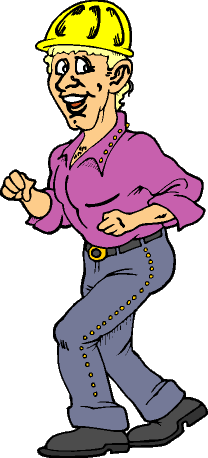 يذهبallerيخرجsortirيدخلentrerيرحلpartirيصلarriverيموتmourirيولدnaîtreينزلdescendreيصعدmonterيعودretournerيمرpasserيسقط / يقعtomberيظل / يبقىresterEx :     jouer      يلعب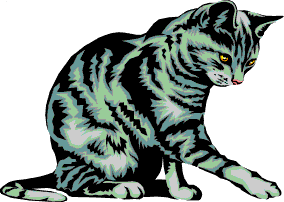 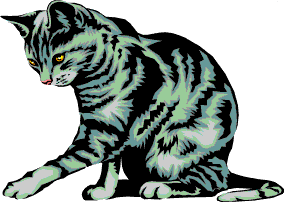 Ex :     jouer      يلعب  j'    ai           jouénous    avons      joué tu    as          jouévous    avez        joué il     a            jouéils        ont          jouéEx :     finir  ينهي   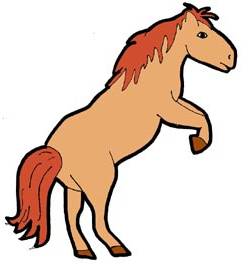 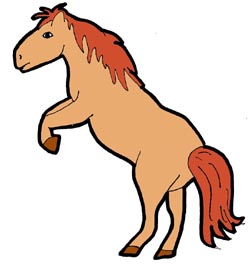 Ex :     finir  ينهي     j'    ai           fini nous    avons      fini tu    as          finivous    avez        fini il     a            finiils        ont          fini Voir     :      vu  يرى                Faire  : fait                    يعمل  Partir : parti              يرحل Pouvoir :   pu             يستطيع Dire   : dit  يقول                 Sortir   : sorti  يخرج           Venir    :  venu  يأتي             Ecrire : écrit  يكتب              Rire    : ri                  يضحك Avoir :   eu  يملك                  Offrir : offert  يقدم             Mettre : mis    يضع           Recevoir : reçu  يستقبل        Traduire : traduit        يترجم Prendre : pris  يأخذ           Lire   :    lu  يقرأ                  Mourir : mort  يموت           Etre      : été               يكون  Boire : bu  يشرب                Descendre : descendu  ينزل  Naitre   : né  يولد                 